丸亀市創業支援等事業計画丸亀市では産業競争力強化法に基づく「丸亀市創業支援等事業計画」を策定し、国より認定を受けました。今後は、本市をはじめ、地域の経済団体や金融機関、創業支援機関などとの連携により創業支援ネットワークを構成し、市内で創業を目指す方（創業後間もない方）を対象に、創業前から創業後まで必要なノウハウをトータルで習得できる支援策を提供します。各関係機関の支援策については下記図の通りですので、是非ご活用ください。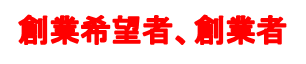 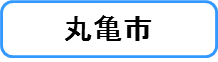 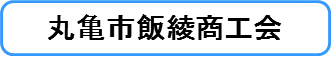 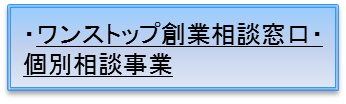 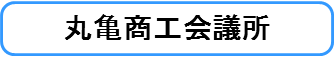 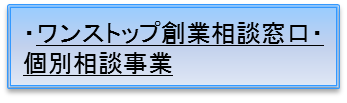 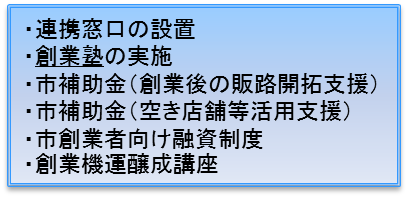 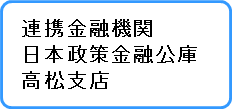 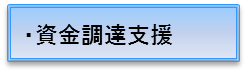 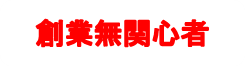 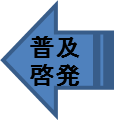 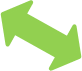 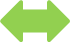 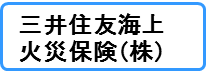 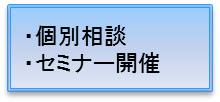 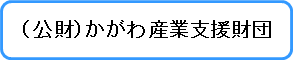 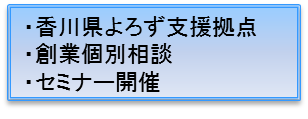 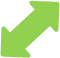 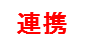 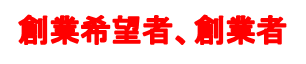 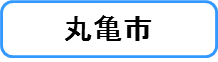 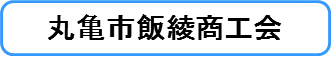 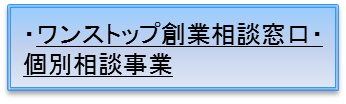 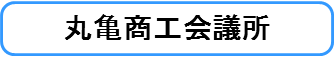 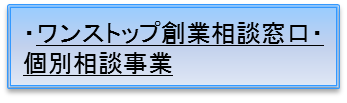 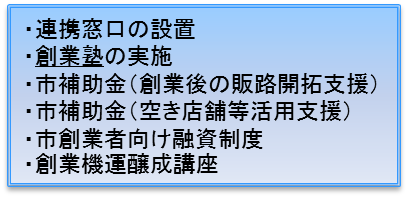 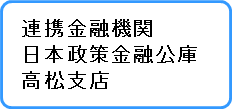 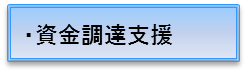 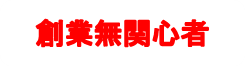 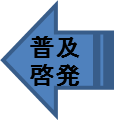 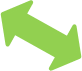 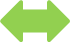 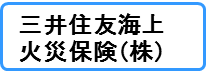 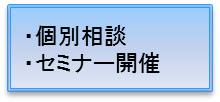 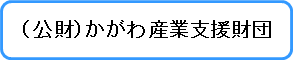 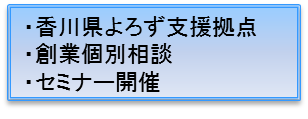 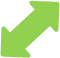 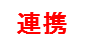 「特定創業支援等事業」とは　これから創業される方、創業後間もない方に対する継続的な支援であり、「経営」「財務」「人材育成」「販路開拓」の４つの必要な知識を習得することを目的とした事業であり、丸亀市主催の「創業塾」と、丸亀商工会議所と丸亀市飯綾商工会が実施する「ワンストップ創業相談窓口・個別相談事業」が該当します。　創業塾・個別相談事業等を1ヶ月以上にわたり4回以上受けた場合、本市において「特定創業支援等事業を受けたことの証明書」を発行します。証明を受けた創業者の方には下記のようなメリット（優遇措置）があります。◆お問い合わせ先　　　丸亀市　産業観光課　　電話：0877-24-8844　　MAIL：sangyokanko-k@city.marugame.lg.jp